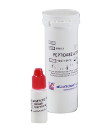 Biokémiai tesztekCikkszámTerméknévKiszerelés88008AESCULIN BILE TEST30 teszt88016ARGININE DECARBOXYLASE TEST30 teszt9502Bacitracin Test100 lemez88033BETA LACTAMASE TEST30 teszt88040C 39050 lemez88027CAMP TEST-R30 teszt88021CAMP TEST-S30 teszt87003CATALASE Reagent Droppers20 üveg x 1 mL88023CATALASE/OXY TEST30 teszt88042CITRATE TEST30 teszt88030COAGULASE TEST40 test88006E.COLI TEST30 teszt80293GRAM COLOR KIT4 x 250 mL87101GRAM COLOR KIT Droppers8 üveg x 12 mL88031GRAM TEST STICK30 teszt80057H2O2 REAGENT5 ml88013H2S RAPID TEST30 teszt88007HIPPURATE TEST30 teszt88017INDOLE TEST30 teszt88032INDOLO TEST STICK30 teszt80282     KIT MAY GRUNDWALD GIEMSA                                 2x250 ml80271KOVAC'S REAGENT4 x 25 mL87001KOVAC'S Reagent Droppers20 üveg x 2.5 mL87008Lactophenol Cotton Blue Droppers10 üveg x 10 mL88010LISTERIA MONO TEST20 teszt88014LYSINE DECARBOXYLASE TEST30 teszt87009Methyl Red Droppers20 üveg x 2.5 mL80273NINHYDRIN 7%10 mL üveg88009NITRATE TEST30 teszt88005O.N.P.G. TEST30 teszt88105O.N.P.G. TEST5x50 lemez88044O129 DISC 10 ug50 lemez88043O129 DISC 150 ug50 lemez9501Optochine Test100 lemez88015ORNITHINE DECARBOXYLASE TEST30 teszt88004OXIDASE TEST DISC30 lemez88029OXIDASE TEST STICK50 teszt88029NOxidase Test Stick50 teszt88003OXIDASE TEST SWABS30 teszt88034PEPTIDASE A STICK30 teszt88028PEPTIDASE A TEST30 teszt87004PHENYLALANINE Reagent Droppers20 üveg x 2.5 mL88020S F RAPID TEST30 teszt88024UREA / INDOLE TEST30 teszt88011UREA RAPID TEST30 teszt81079Urea-arginine screen20 teszt9504V FACTOR100 lemez9505V+X FACTOR100 lemez80281V.P. TEST EP10 x 10 ml80280V.P. TEST-Reagent10 x 10 ml80279VASELINE OIL4 x 50 mL87006Vaseline Oil Droppers10 üveg x 10 mL87007VP (KOH) Reagent Droppers20 üveg x 2.5 mL87002VP (NaOH) Reagent10 + 10 üveg x 2.5 mL9503X FACTOR100 lemez80276ZIEHL-NEELSEN COLOR KIT3 x 250 mL